Инструкция пользователя по вводу остатков на виртуальный склад для работы с СНТВвод остатков для работы с СНТВвод остатков через WebВ ИС ЭСФ реализована возможность для ввода остатков по подакцизным и другим товарам по которым на текущий момент нет обязательства по ведению на виртуальном складе (далее - ВС).Данный механизм позволяет только вводить и накапливать остатки по товарам без возможности их реализации до запуска СНТ. Поэтому при выписке ЭСФ данные товары не будут доступны для выбора из виртуального склада. При вводе остатков необходимо учитывать, что после запуска СНТ реализация подакцизных товаров будет возможна только со склада с алкогольной лицензий или с наличием у склада ОВД по нефтепродуктам и табачным изделиям. Рекомендуется вводить остатки на тот склад где у вас будет лицензия или ОВД, в случае необходимости такой склад необходимо создать в модуле «Виртуальный склад» с соответствующей пометкой.В случае если у вас имеются остатки товаров на складе, которые учувствуют в обязательной выписке СНТ, то необходимо произвести ввод остатков на Виртуальный склад, через форму остатков.Веденные остатки можно просматривать в модуле «Остатки товаров».Форма «Остатки» предназначена для оприходования на ВС остатков товара, которые сейчас имеются фактически на складах налогоплательщика. Для этого вам необходимо выбрать в меню «Виртуальный склад».Для создания Формы «Остатки» необходимо зайти в модуль «Виртуальный склад» и выбрать раздел «»Журнал форм»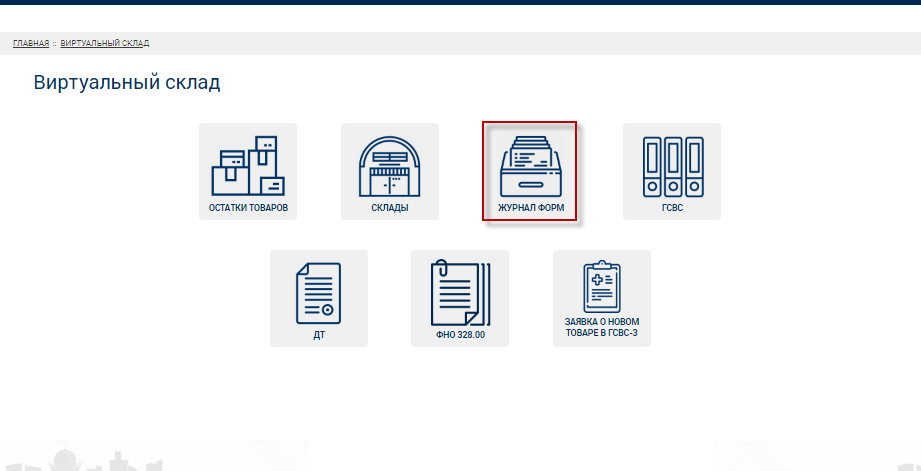 Рисунок 1Журнал формДалее окне нажмите кнопку  в журнале форм. 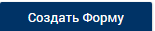 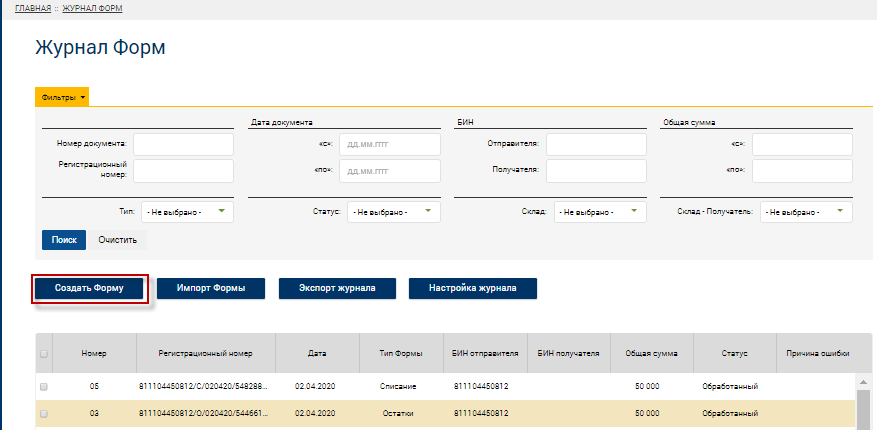 Рисунок 2Создать формуНа форме заполните поле «Тип формы» = «Остатки».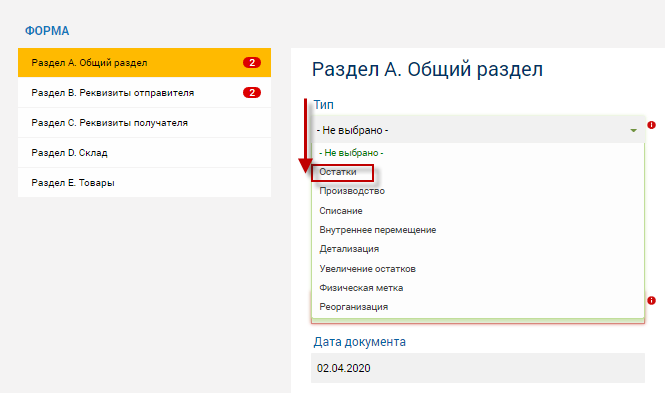 Рисунок 3Выбор типа ФормыПосле выбора типа Формы отображается набор полей, соответствующий выбранному типу.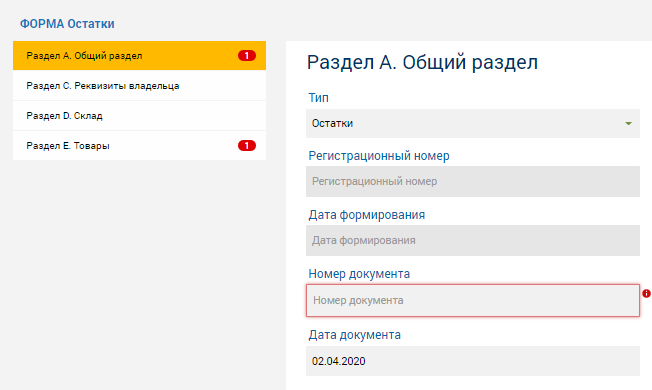 Рисунок 4. Поля Формы «Остатки»Для выбора товара необходимо нажать кнопку выбора товара.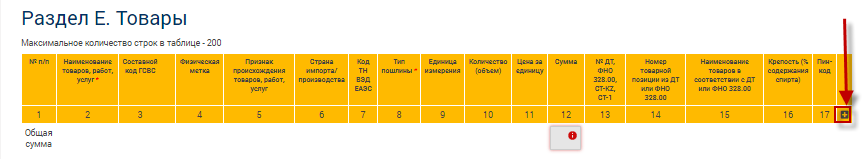 Рисунок 5. Кнопка выбора товараВ открывшемся окне нажмите кнопку «Выбрать товар».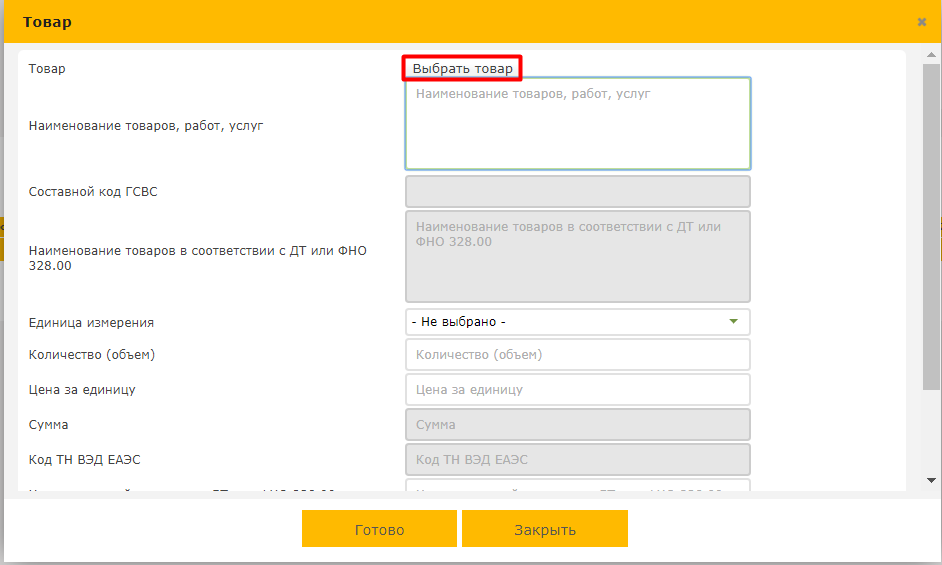 Рисунок 6. Окно для заполнения данных о товареОтобразится Глобальный справочник ВС.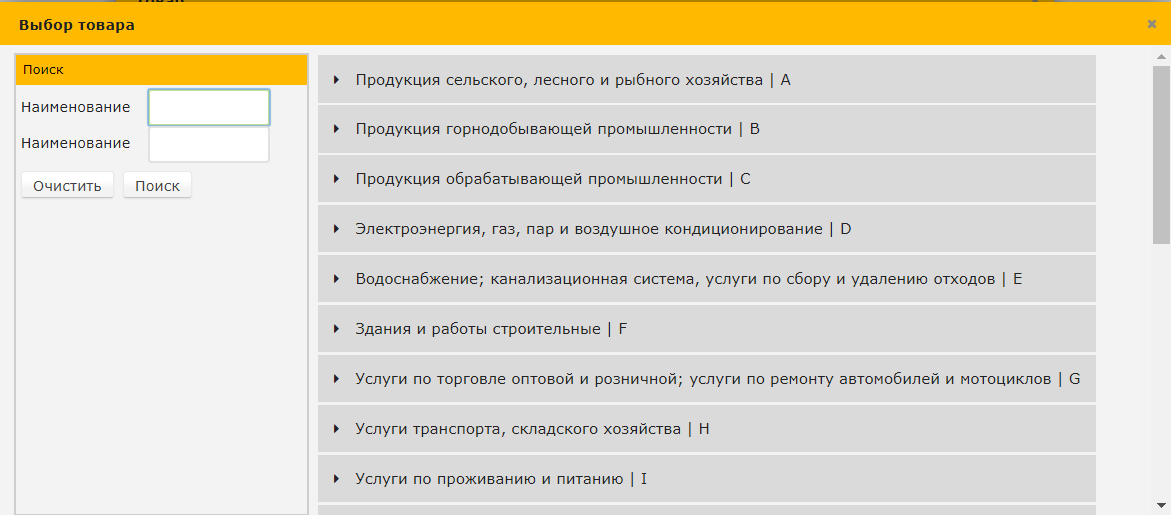 Рисунок 7. Выбор товара для Формы «Остатки»Откройте вложенные позиции до последнего уровня справочника 1 уровня или до справочника 2 уровня ТН ВЭД 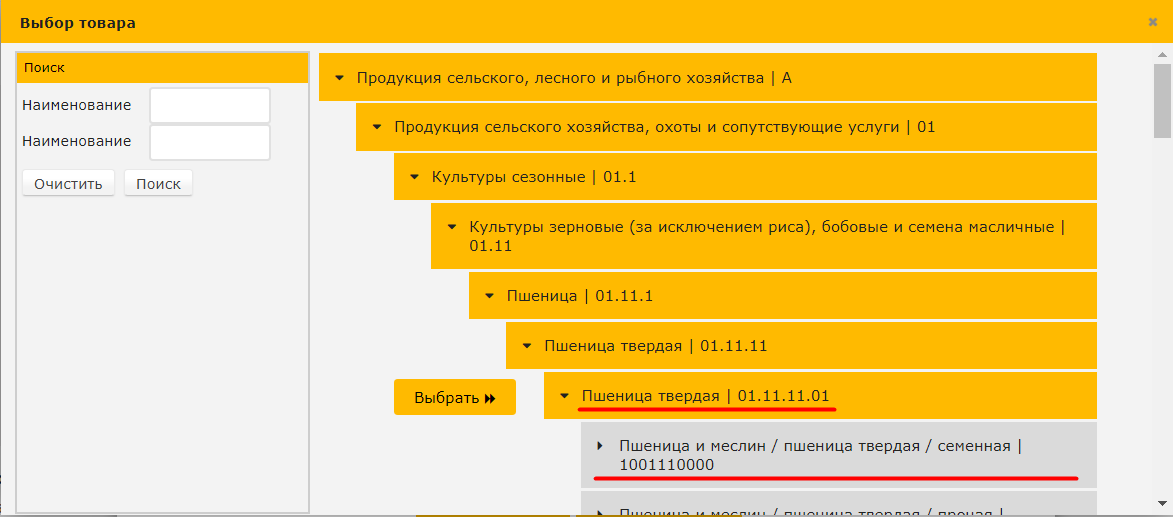 Рисунок 8. Позиции из справочника 1 уровня или  2 уровняТак же при необходимости можно воспользоваться поиском товара 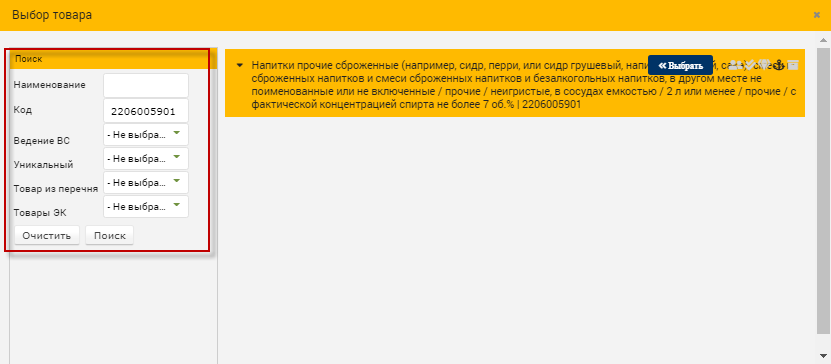 Рисунок 9. Поиск товара и выбор нужной позицииВыберите нужный товар из справочника 1 уровня или из справочника 2 уровня ТН ВЭД.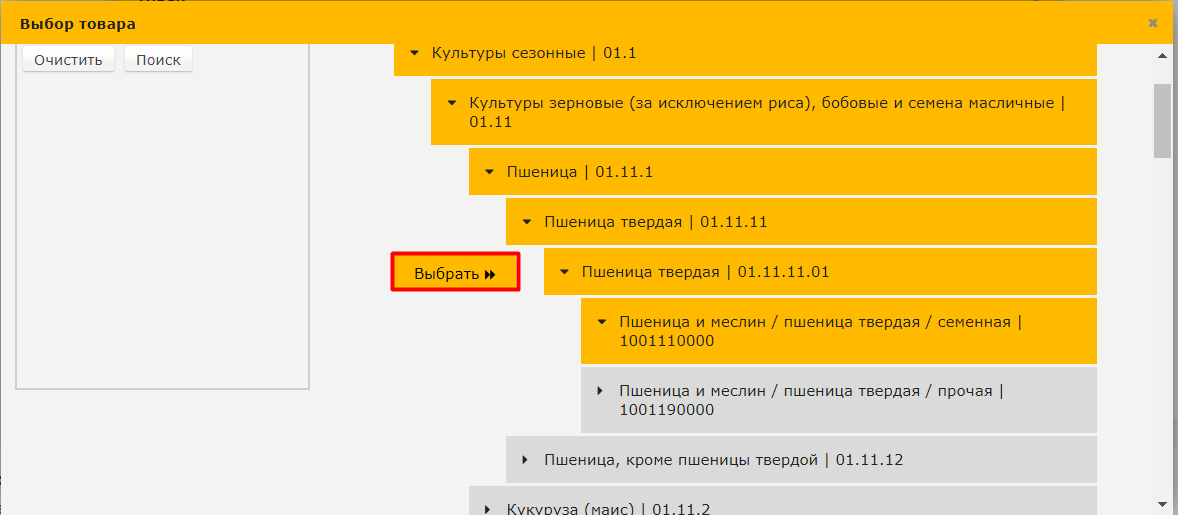 Рисунок 10. Выбор позиции из справочника 1 уровня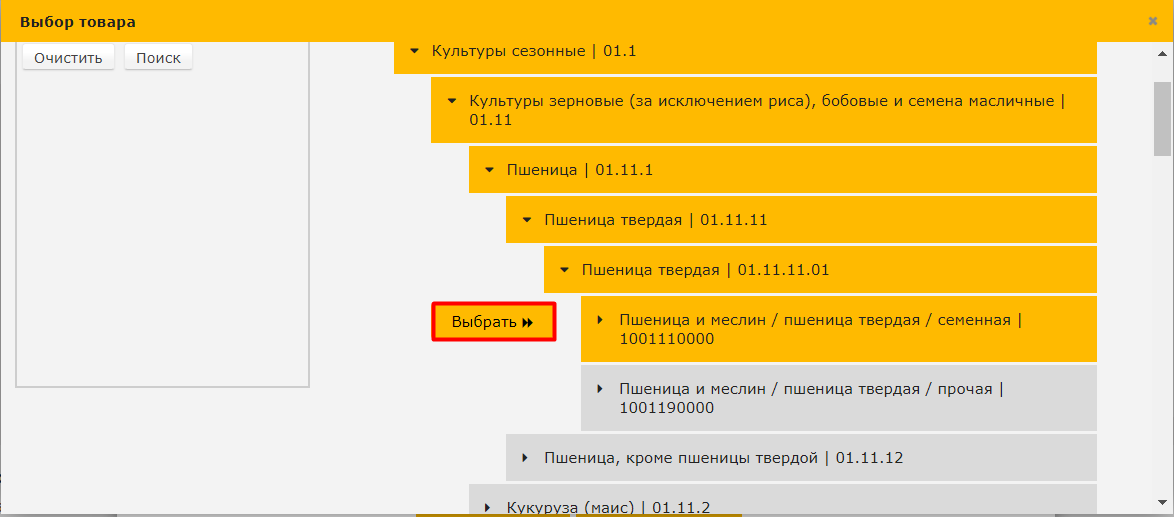 Рисунок 11. Выбор позиции из справочника 2 уровня ТН ВЭДПосле выбора товарной позиции автоматически заполнятся следующие поля.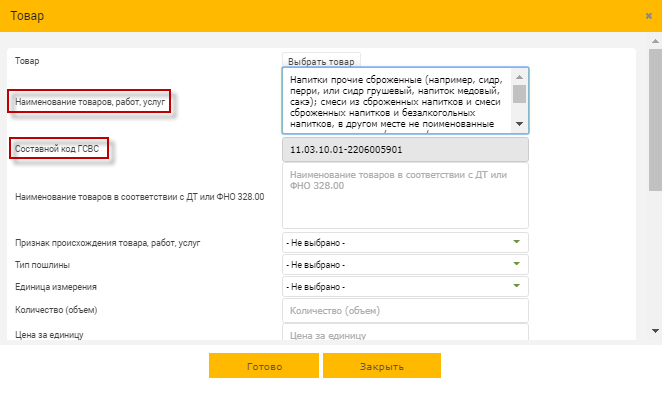 Рисунок 12. Заполнение данных о товареЕсли вводятся остатки по подакцизным товарам далее необходимо заполнить поле «Пинкод» и «Крепость (% содержания спирта)»  для этого необходимо в поле «Тип  продукции» из списка выбрать нужный вид продукции.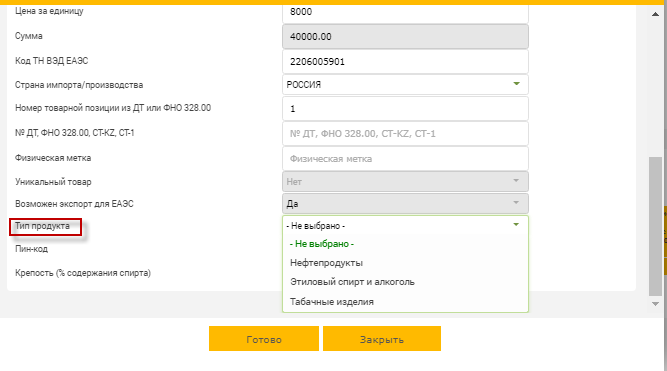 Рисунок 13. Выбор типа продуктаДалее в поле «Пинкод» необходимо ввести первые четыре цифры пин кода после чего будет осуществлен поиск и сформирован списокпинкодов, для продолжения поиска нужной позиции  введите оставшиеся цифрыпинкода или осуществите поиск по списку 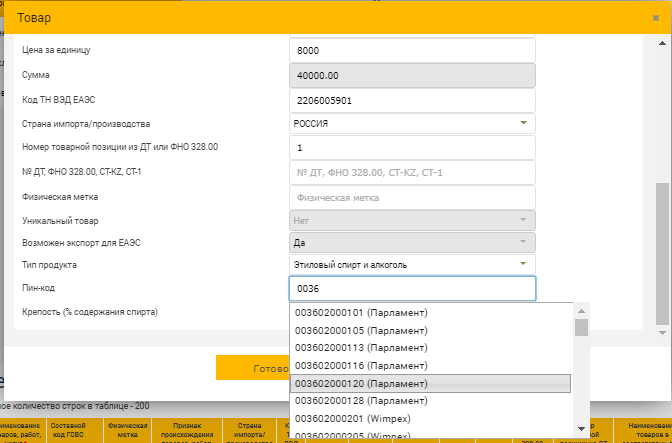 Рисунок 14. Выбор Пин-кодаПосле выбора пин-кода автоматически заполнится поле на основании данных их пин-кода, данное наименование нельзя редактировать для подакцизных товаров.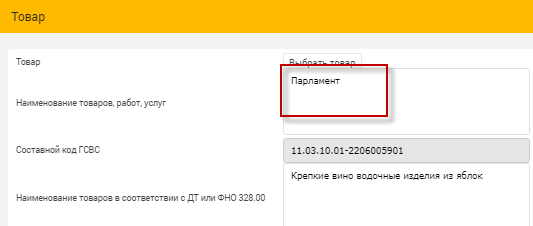 Рисунок 15. Заполнение наименования товара из  Пин-кодаЗаполните остальные поля Формы, в том числе при необходимости заполните поле «Крепость напитков» и нажмите кнопку «Готово».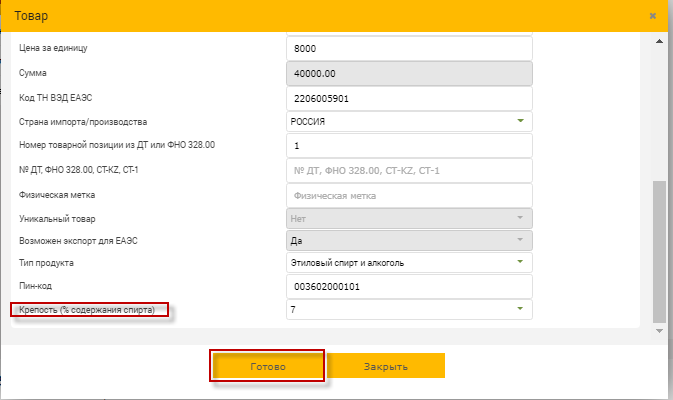 Рисунок 16. Заполнение данных о товареДалее заполните остальные поля Формы, в том числе укажите склад, на котором будет размещен товар и нажмите кнопку «Сохранить».Склад для подакцизных товаров в последующем должен быть с лицензией или ОВД. При необходимости создайте виртуальный склад для подакцизных товаров. На одном  складе допускается хранение как подакцизных, так и простых товаров.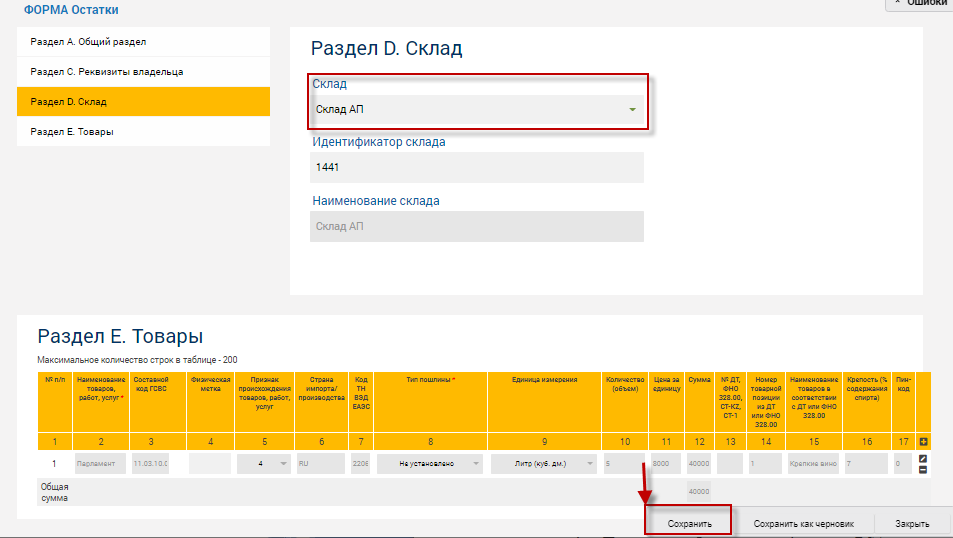 Рисунок 17. Заполнение данных на Форме «Остатки»Подпишите Форму сертификатом RSA, после чего она будет сохранена и остатки будут оприходованы на ВС.В случае если у вас нет зарегистрированного физического склада, то вам необходимо произвести его регистрацию. Просмотр остатков Просмотреть введенные остатки можно в модуле «Остатки товаров». Для просмотра остатков необходимо зайти в раздел «Остатки товаров»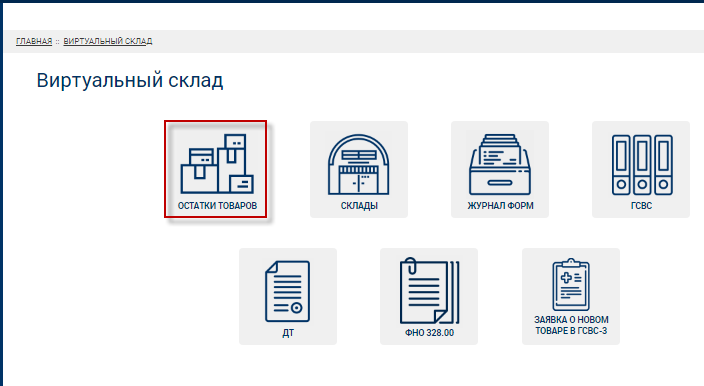 Рисунок 18. Остатки товаровДля просмотра остатков необходимо зайти в раздел «Остатки товаровВвод остатков через импортПроизвести ввод остатков на Виртуальный склад, через форму остатков можно путем импорта xml–файла на портале ИС ЭСФ.Для ввода остатков через импорт необходимо зайти в Журнал Форм Виртуального склада (Рисунок 18).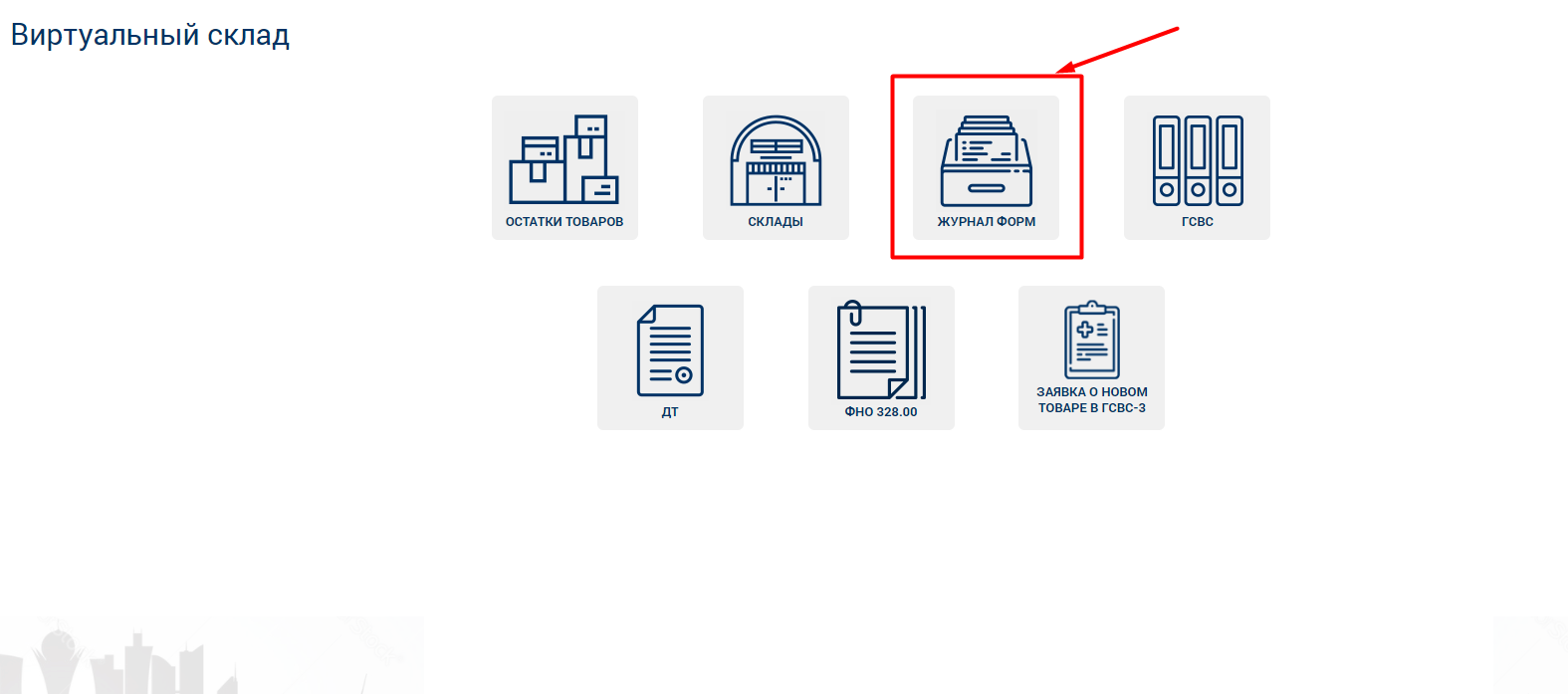 Рисунок 18. Виртуальный складОткроется Журнал Форм. Для импорта формы Остатки нажмите кнопку «Импорт формы» ().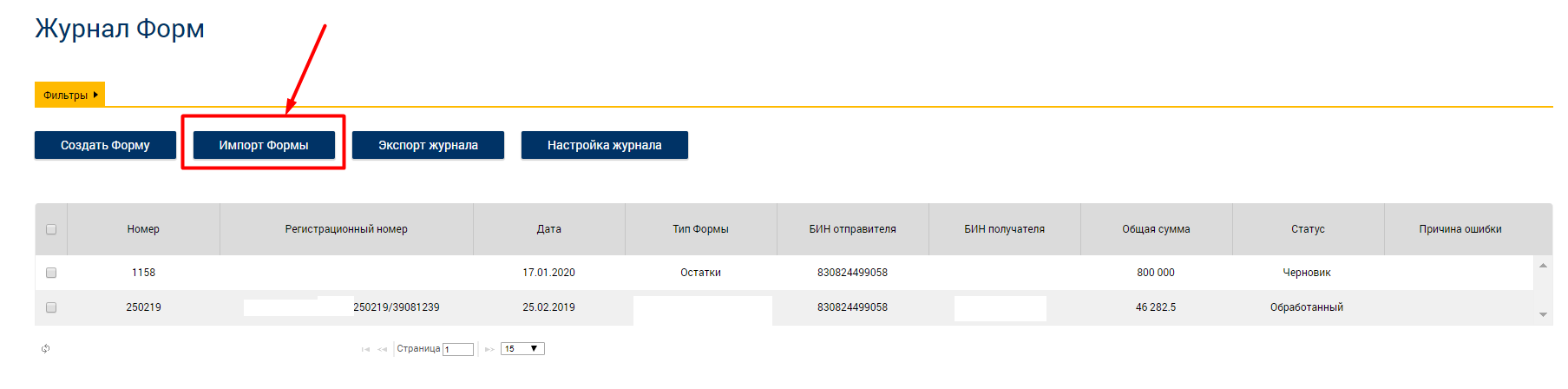 Рисунок 19. Журнал ФормОткроется форма для импортирования. Выберите xml–файл с данными остатков товаров и нажмите кнопку «Загрузить».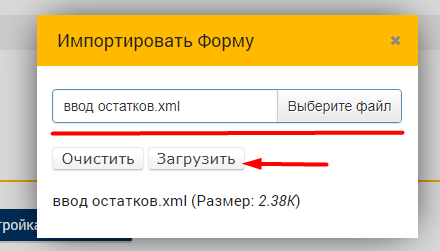 Рисунок 20. Импортировать ФормуПосле загрузки файла на форме импортирования вы увидите справочную информацию о том сколько форм вы приложили, сколько успешно загружено, а сколько ошибочно (Рисунок 21).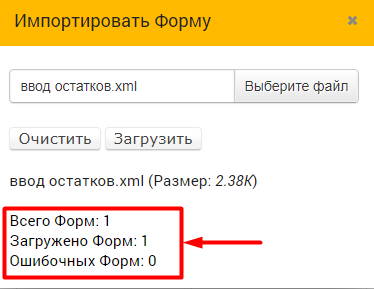 Рисунок 21. Импортировать ФормуЧерновик Формы Остатки отобразится в списке в Журнале Форм. По нажатию на кнопку «Отправка формы»открывается окно для выбора сертификата подписи (Рисунок 22, Рисунок 23).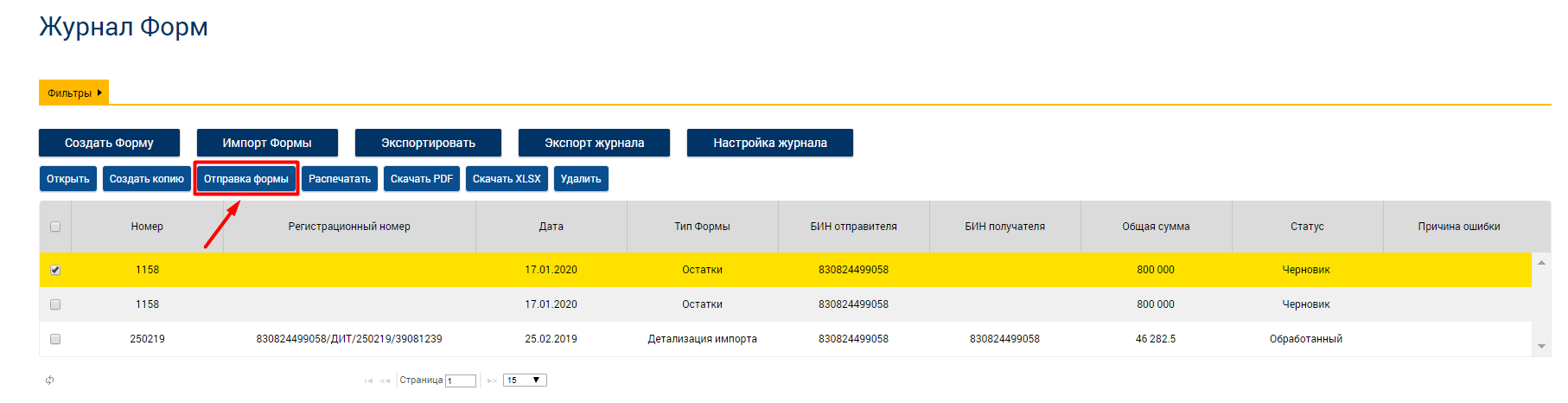 Рисунок 22. Импортировать Форму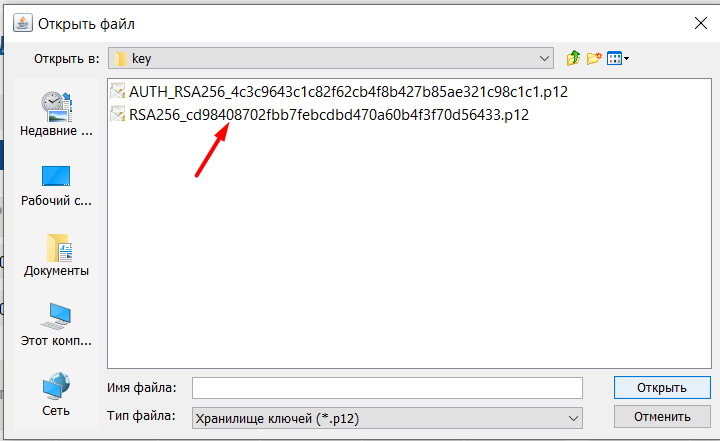 Рисунок 23. Хранилище ключейПосле подписания в журнале форм появится успешно обработанная Форма ввода остатков ().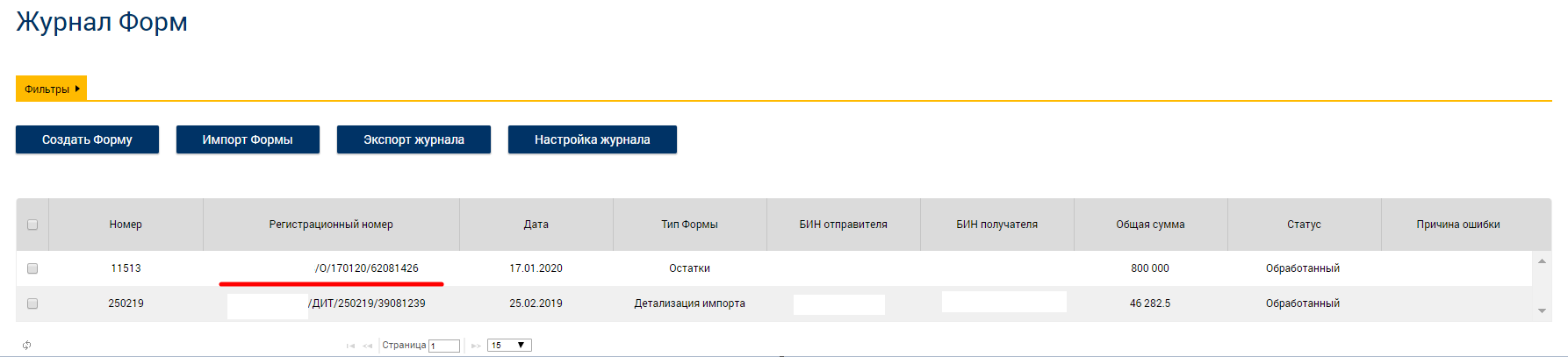 Рисунок 24. Журнал ФормВвод остатков через APIПроизвести ввод остатков на Виртуальный склад можно путем механизма APIс вашей учетной системы. Для этого используется метод uploadUForm из сервиса UFormWebService. В методе указывается тип формы Остатки – BALANCE. Актуальный комплект разработчика и описание сервисов вы можете скачать по ссылке: http://kgd.gov.kz/ru/content/api-interfeys-web-prilozheniya-elektronnye-scheta-faktury-1.